Bijlage 2 SV 98 Ann Brusseel - Ijkingstoetsen universiteiten-Stand van zakenOpvolging van de ijkingstoets burgerlijk ingenieur van 2016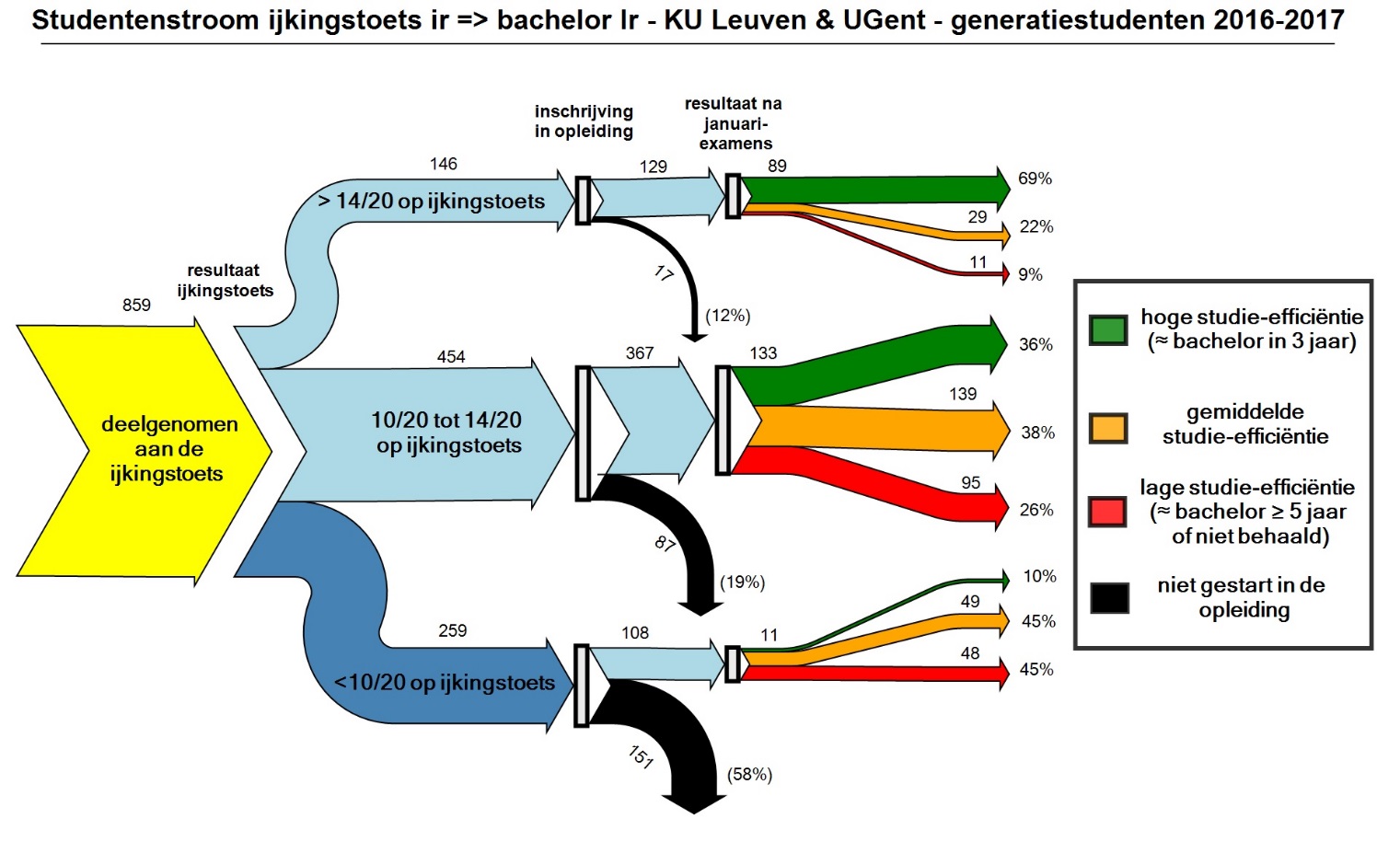 